Accomack-Northampton Economic Development Committee Members 
(Updated December 2021)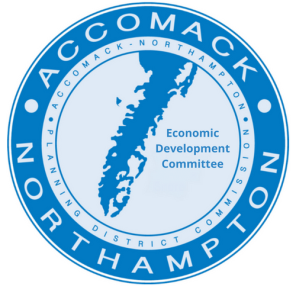 Voting MembersVoting MembersVoting MembersRepresentationMember (Affiliation)Term Expir.A-NPDC (Accomack)VacantA-NPDC (Northampton)VacantA-NPDC (Chincoteague)Chris Bott, Vice-Mayor (Town of Chincoteague)Dec. 2023Accomack Co. Economic Development AuthorityIravon Ashby-Hope (Accomack Co. EDA)Jan. 2023Northampton Co. Joint Industrial Development AuthorityVacantNASA Wallops Flight FacilityMichael Hitch (NASA)Jan. 2023Wallops Island Regional AlliancePeter Bale (Sentinel Robotic Solutions)Jan. 2023ES Community CollegeDr. Patrick Tompkins (ESCC)Jan. 2023Ag. & Food Processing SectorDr. Richard Snyder (VIMS)Feb. 2023Arts, Entertainment, Recreation, & Visitor Industries SectorEvelyn Shotwell (Chincoteague Chamber of Commerce)Feb. 2023Found. & Entrepreneurship Development SectorRon Matthews (Matthews & Company, CPAs)Sep. 2020Private Sector 1 (Accomack)Andy Mason (Weichert, Realtors Mason-Davis)Jan. 2023Private Sector 2 (Accomack)Robert Sabbatini (ESVA Chamber of Commerce)June 2024Private Sector 3 (Accomack)Robie Marsh (ANEC), ChairmanAug. 2024Private Sector 4 (Accomack)Joseph Betit (Tech Entrepreneur)Feb. 2023Private Sector 5 (Accomack)Dr. Mark Reiter (Virginia Tech)Feb. 2023Private Sector 6 (Accomack)Karyn Belknap (Ten Good Sheep)Dec. 2021Private Sector 7 (Accomack)VacantDec. 2021Private Sector 8 (Accomack)Phillip Hickman (Dublin Farms/Seaside Farms/Hickman Seed)Jun. 2022Private Sector 9 (Accomack)Terence Malarkey (Eastern Shore University)Jun. 2023Private Sector 10 (Northampton)Ava Gabrielle-Wise (New Road Community Development)Jan. 2023Private Sector 11 (Northampton)Sara Baldwin (Entrepreneur), Vice ChairFeb. 2023Private Sector 12 (Northampton)Jacqueline Chatmon (Citizen)Jun. 2024Private Sector 13 (Northampton)Kerry Koby (The GIG)Jun. 2023Private Sector 14 (Chincoteague)VacantNon-Voting Technical AdvisorsNon-Voting Technical AdvisorsNon-Voting Technical AdvisorsCounty Administrator (Accomack)Mike Mason (Acc. Co.)NACounty Administrator (Northampton)Charles Kolakowski (North. Co.)NAExecutive Director (A-NPDC)Elaine Meil (A-NPDC), SecretaryNADelegate (VA General Assembly)Hon. Rob Bloxom (VA General Assembly)NASenator (VA General Assembly)Hon. Lynwood Lewis (VA General Assembly)NAStaffStaffStaffAnne Doyle, A-NPDC Director of PlanningAnne Doyle, A-NPDC Director of PlanningAnne Doyle, A-NPDC Director of Planning